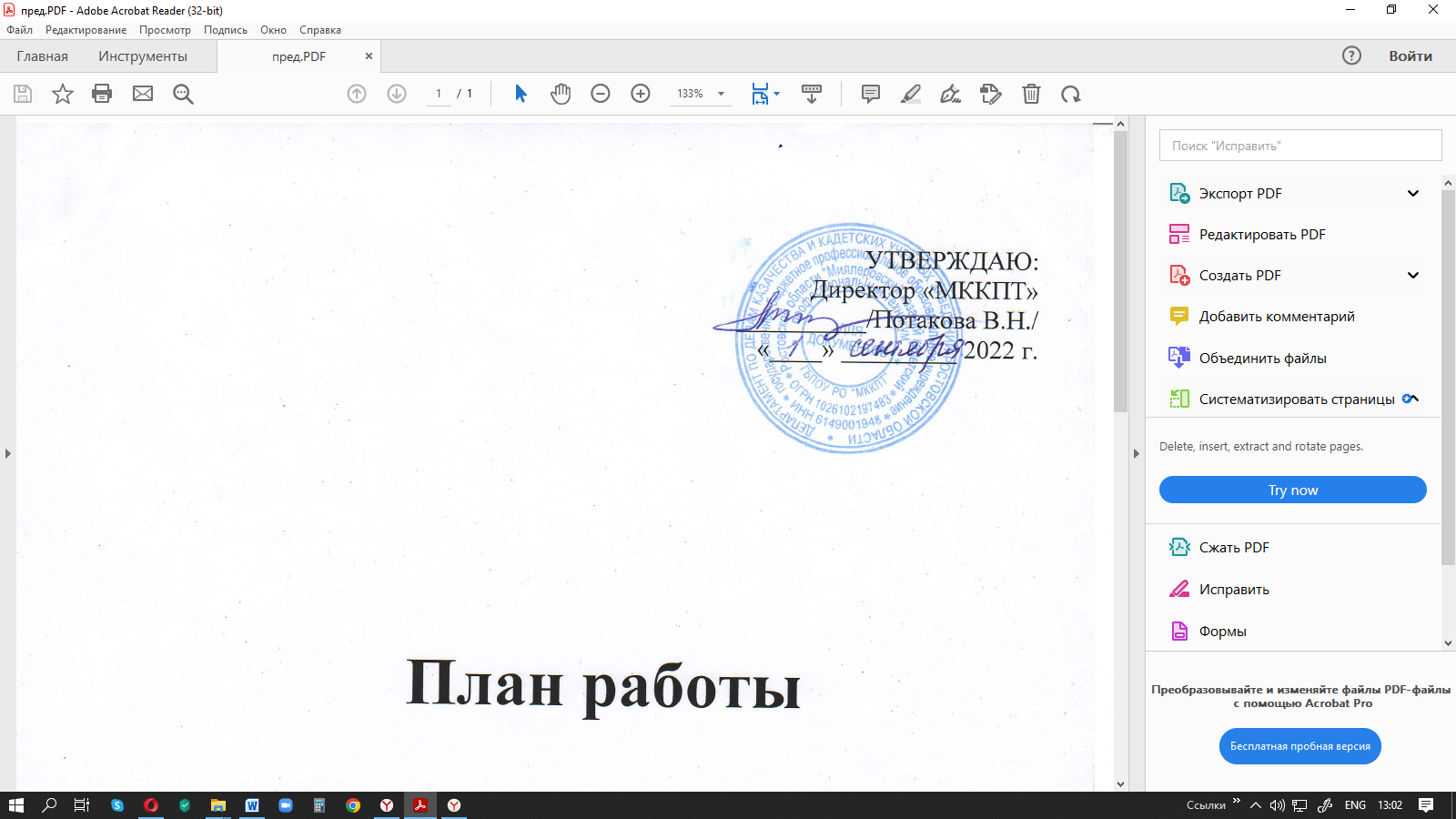 План работыпедагога – психолога на2022- 2023 учебный годПлан работыпедагога-психолога2022 – 2023 учебный годЦель: Содействие в создании благоприятных условий для сохранения психологического здоровья, социального благополучия,  профессионально-личностного самоопределения  и становления обучающихся техникума.  Задачи:- содействие личностному развитию, профессиональному самоопределению и становлению  обучающихся;- мониторинг процесса адаптации обучающихся  I курса к новым условиям обучения в техникуме;- формирование навыков и умений эффективной адаптации к меняющемся условиям жизнедеятельности у обучающихся «группы риска»;- мониторинг социально-психологических проблем образовательного пространства, выявление и определение причин их возникновения, путей и средств разрешения;- профилактика и коррекция отклонений в социальном и психологическом здоровье, личностном развитии обучающихся;- профилактика: употребления ПАВ (алкоголь, табак, наркотики) среди студентов; суицида; совершения противоправных действий; экстремистских и террористических склонностей; употребления нецензурной лексики;  самовольных уходов из общежития;- повышение психолого-педагогической компетентности обучающихся, родителей, педагогов.  26 июня 2017 г.Педагог-психолог:        №Содержание работыСодержание работыСрокиСрокиИсполнительИсполнительПрогнозируемый результатПрогнозируемый результатПсихологическая профилактикаПсихологическая профилактикаПсихологическая профилактикаПсихологическая профилактикаПсихологическая профилактикаПсихологическая профилактикаПсихологическая профилактикаПсихологическая профилактикаПсихологическая профилактика1Психологическая профилактика аддиктивных форм поведения  среди студентов I курса тренинговое занятие по теме: "Живи своим трудом, а не чужим умом".Психологическая профилактика аддиктивных форм поведения  среди студентов I курса тренинговое занятие по теме: "Живи своим трудом, а не чужим умом".4 – 8 сентября   2017 г.4 – 8 сентября   2017 г.Педагог-психологФормирование установки на без-опасное поведение у студентов I курса.Формирование установки на без-опасное поведение у студентов I курса.Формирование установки на без-опасное поведение у студентов I курса.2Психологическая профилактика аддиктивных форм поведения (самовольных уходов из общежития) среди студентов I курса психологическое занятие по теме: "Жить в мире с собой и другими".Психологическая профилактика аддиктивных форм поведения (самовольных уходов из общежития) среди студентов I курса психологическое занятие по теме: "Жить в мире с собой и другими".11-15  сентября 2017 г.11-15  сентября 2017 г.Педагог-психологФормирование установки на без-опасное поведение у студентов I курса.Формирование установки на без-опасное поведение у студентов I курса.Формирование установки на без-опасное поведение у студентов I курса.3Психологическая профилактика агрессивных форм поведения среди студентов I курса тренинговое занятие по теме: «Буллинг в студенческой жизни: причины, возможности преодоления».Психологическая профилактика агрессивных форм поведения среди студентов I курса тренинговое занятие по теме: «Буллинг в студенческой жизни: причины, возможности преодоления».18-22 сентября 2017 г.18-22 сентября 2017 г.Педагог-психологФормирование толерантных установок в межличностных взаимоотношениях между студентами.Формирование толерантных установок в межличностных взаимоотношениях между студентами.Формирование толерантных установок в межличностных взаимоотношениях между студентами.4Психологическая профилактика дезадаптации студентов I курса тренинговое занятие по теме: «Прими того, кто рядом».Психологическая профилактика дезадаптации студентов I курса тренинговое занятие по теме: «Прими того, кто рядом».2 - 6 октября     2017 г.2 - 6 октября     2017 г.Педагог-психологУспешная адаптация студентов в техникуме, сплочение группы и командообразование.Успешная адаптация студентов в техникуме, сплочение группы и командообразование.Успешная адаптация студентов в техникуме, сплочение группы и командообразование.5Психологическая профилактика суицидальных намерений студентов I курса тренинговое занятие по теме: «На что потратить жизнь».Психологическая профилактика суицидальных намерений студентов I курса тренинговое занятие по теме: «На что потратить жизнь».16 – 20 октября     2017 г.16 – 20 октября     2017 г.Педагог-психологФормирование установок на без-опасное поведение и здоровый образ жизни.Формирование установок на без-опасное поведение и здоровый образ жизни.Формирование установок на без-опасное поведение и здоровый образ жизни.6Психолого-педагогический консилиум: «Адаптация студентов I  курса к условиям обучения в техникуме».Психолого-педагогический консилиум: «Адаптация студентов I  курса к условиям обучения в техникуме».31 октября       2017 г.          31 октября       2017 г.          Педагог-психологВыработана стратегия комплексного  сопровождения дезадаптированных студентов I курса.Выработана стратегия комплексного  сопровождения дезадаптированных студентов I курса.Выработана стратегия комплексного  сопровождения дезадаптированных студентов I курса.8Международный день толерантности (16 ноября)Акция Всероссийского интернет-урока «Урок доброты» для студентов I курса.Международный день толерантности (16 ноября)Акция Всероссийского интернет-урока «Урок доброты» для студентов I курса.13 – 17 ноября    2017 г.Неделя толерантности13 – 17 ноября    2017 г.Неделя толерантностиПедагог-психологФормирование толерантного отноше-ния к инвалидам и лицам с ограниченными возможностями здоровья (ОВЗ).Формирование толерантного отноше-ния к инвалидам и лицам с ограниченными возможностями здоровья (ОВЗ).Формирование толерантного отноше-ния к инвалидам и лицам с ограниченными возможностями здоровья (ОВЗ).9Психологическая профилактика экзамена-ционных стрессов  (в форме практикума) студентов I – III курсов.Психологическая профилактика экзамена-ционных стрессов  (в форме практикума) студентов I – III курсов.20 ноября –1 декабря    2017 г.20 ноября –1 декабря    2017 г.Педагог-психологПрактическая помощь студентам в организации их работы по подготовке к экзаменам и успешной их сдачи.Практическая помощь студентам в организации их работы по подготовке к экзаменам и успешной их сдачи.Практическая помощь студентам в организации их работы по подготовке к экзаменам и успешной их сдачи.10День борьбы со СПИД (1 декабря)Анкетирование студентов I-III курсов по теме: «Что мы знаем о СПИД…»Оформление стенда по тематике недели.День борьбы со СПИД (1 декабря)Анкетирование студентов I-III курсов по теме: «Что мы знаем о СПИД…»Оформление стенда по тематике недели.27 ноября – 1 декабря   2017 г.Неделя борьбы со СПИД27 ноября – 1 декабря   2017 г.Неделя борьбы со СПИДПедагог-психологФормирование основ здорового образа жизни.Оформленный стенд по теме.Формирование основ здорового образа жизни.Оформленный стенд по теме.Формирование основ здорового образа жизни.Оформленный стенд по теме.11Психологическая профилактика употребления табачной продукции студентами I курса тренинговое занятие по теме: «Курение как угроза».Психологическая профилактикаПсихологическая профилактика употребления табачной продукции студентами I курса тренинговое занятие по теме: «Курение как угроза».Психологическая профилактика4 – 8 декабря    2017 г.4 – 8 декабря    2017 г.Педагог-психологФормирование установок: анти-табачных и здорового образа жизни.Формирование установок: анти-табачных и здорового образа жизни.Формирование установок: анти-табачных и здорового образа жизни. употребления алкогольных напитков студентами I курса тренинговое занятие по теме: «История одного обмана». употребления алкогольных напитков студентами I курса тренинговое занятие по теме: «История одного обмана».Педагог-психологФормирование установок: анти-алкогольных  и здорового образа жизни.Формирование установок: анти-алкогольных  и здорового образа жизни.Формирование установок: анти-алкогольных  и здорового образа жизни.12Психологическая профилактика употребления наркотической продукции студентами I курса тренинговое занятие по теме: «Секреты манипуляции. Наркотики».Психологическая профилактика употребления наркотической продукции студентами I курса тренинговое занятие по теме: «Секреты манипуляции. Наркотики».18 – 22 декабря    2017 г.18 – 22 декабря    2017 г.Педагог-психологФормирование антинаркотической установки и основ здорового образа жизни.Формирование антинаркотической установки и основ здорового образа жизни.Формирование антинаркотической установки и основ здорового образа жизни.13Психологическая профилактика употребления нецензурной лексики у студентов I курса психологическое занятие по теме: «Сквернословие – это болезнь».Психологическая профилактика употребления нецензурной лексики у студентов I курса психологическое занятие по теме: «Сквернословие – это болезнь».15 – 19 января    2018 г.15 – 19 января    2018 г.Педагог-психологФормирование установки на эффективное общение.Формирование установки на эффективное общение.Формирование установки на эффективное общение.14Психологическая профилактика возникновения экстремистских и террористических тенденций у студентов I курса психологическое занятие по теме: «Экстремизм и терроризм – беда XXI века».Психологическая профилактика возникновения экстремистских и террористических тенденций у студентов I курса психологическое занятие по теме: «Экстремизм и терроризм – беда XXI века».22 – 26 января    2018 г.22 – 26 января    2018 г.Педагог-психологФормирование антиэкстремистских и антитеррористических установок у студентов I курса.Формирование антиэкстремистских и антитеррористических установок у студентов I курса.Формирование антиэкстремистских и антитеррористических установок у студентов I курса.15Психологическая профилактика употребления алкогольной продукции студентами I курса тренинговое занятие по теме: «Секреты манипуляции. Алкоголь».Психологическая профилактика употребления алкогольной продукции студентами I курса тренинговое занятие по теме: «Секреты манипуляции. Алкоголь».5 – 9 февраля    2018 г.5 – 9 февраля    2018 г.Педагог-психологФормирование антиалкогольной установки и основ здорового образа жизни.Формирование антиалкогольной установки и основ здорового образа жизни.Формирование антиалкогольной установки и основ здорового образа жизни.16Психологическая профилактика компьютерной зависимости у студентов I курса тренинговое занятие по теме: «Если не мыслишь свою жизнь без интернета».Психологическая профилактика компьютерной зависимости у студентов I курса тренинговое занятие по теме: «Если не мыслишь свою жизнь без интернета».12 – 16 февраля    2018 г.12 – 16 февраля    2018 г.Педагог-психологФормирование основ здорового образа жизни.Формирование основ здорового образа жизни.Формирование основ здорового образа жизни.17Психологическая профилактика употребления никотиновой продукции студентами I курса тренинговое занятие по теме: «Курение – спорные утверждения».Психологическая профилактика употребления никотиновой продукции студентами I курса тренинговое занятие по теме: «Курение – спорные утверждения».19 – 22 февраля    2018 г.19 – 22 февраля    2018 г.Педагог-психологФормирование антиникотиновой установки и основ здорового образа жизни.Формирование антиникотиновой установки и основ здорового образа жизни.Формирование антиникотиновой установки и основ здорового образа жизни.18Психологическая профилактика употребления алкогольной продукции студентами I курса психологическое занятие по теме: «Мифы об алкоголе».Психологическая профилактика употребления алкогольной продукции студентами I курса психологическое занятие по теме: «Мифы об алкоголе».5 – 7 марта           2018 г.5 – 7 марта           2018 г.Педагог-психологФормирование установок: антиал-когольных,  на безопасное поведение и основ здорового образа жизни.Формирование установок: антиал-когольных,  на безопасное поведение и основ здорового образа жизни.Формирование установок: антиал-когольных,  на безопасное поведение и основ здорового образа жизни.19Психологическая профилактика употребления наркотической продукции студентами I курса психологическое занятие по теме: «Необъявленная война».Психологическая профилактика употребления наркотической продукции студентами I курса психологическое занятие по теме: «Необъявленная война».12 – 16 марта           2018 г.12 – 16 марта           2018 г.Педагог-психологФормирование антинаркотической установки и основ здорового образа жизни.Формирование антинаркотической установки и основ здорового образа жизни.Формирование антинаркотической установки и основ здорового образа жизни.20Психологическая профилактика зависимостей у студентов I курса психологическое занятие по теме: «О зависимости весело, но серьезно».Психологическая профилактика зависимостей у студентов I курса психологическое занятие по теме: «О зависимости весело, но серьезно».19 – 23 марта           2018 г.19 – 23 марта           2018 г.Педагог-психологФормирование установок на здоровый образ жизни и умении я понимать себя и других.Формирование установок на здоровый образ жизни и умении я понимать себя и других.Формирование установок на здоровый образ жизни и умении я понимать себя и других.21Психологическая профилактика употребления алкогольной продукции студентами I курса психологическое занятие по теме: «Скрытая правда об алкоголе».Психологическая профилактика употребления алкогольной продукции студентами I курса психологическое занятие по теме: «Скрытая правда об алкоголе».26 – 30 марта           2018 г.26 – 30 марта           2018 г.Педагог-психологФормирование установок: антиал-когольных,  на безопасное поведение и основ здорового образа жизни.Формирование установок: антиал-когольных,  на безопасное поведение и основ здорового образа жизни.Формирование установок: антиал-когольных,  на безопасное поведение и основ здорового образа жизни.22Психологическая профилактика употребления никотиновой продукции студентами I курса тренинговое занятие по теме: «Легкий способ бросить курить».Психологическая профилактика употребления никотиновой продукции студентами I курса тренинговое занятие по теме: «Легкий способ бросить курить».2 – 6 апреля      2018 г.2 – 6 апреля      2018 г.Педагог-психологФормирование антиникотиновой установки и основ здорового образа жизни.Формирование антиникотиновой установки и основ здорового образа жизни.Формирование антиникотиновой установки и основ здорового образа жизни.23Психологическая профилактика экзамена-ционных стрессов  (в форме практикума) студентов I – II курсов.Психологическая профилактика экзамена-ционных стрессов  (в форме практикума) студентов I – II курсов.16 – 20 апреля      2018 г.16 – 20 апреля      2018 г.Педагог-психологПрактическая помощь студентам в организации их работы по подготовке к экзаменам и успешной их сдачи.Практическая помощь студентам в организации их работы по подготовке к экзаменам и успешной их сдачи.Практическая помощь студентам в организации их работы по подготовке к экзаменам и успешной их сдачи.24Психологическая профилактика экзамена-ционных стрессов  (в форме практикума) выпускников  III курса.Психологическая профилактика экзамена-ционных стрессов  (в форме практикума) выпускников  III курса.16 – 20 апреля      2018 г.16 – 20 апреля      2018 г.Педагог-психологПрактическая помощь выпускникам в организации их работы по подготовке к экзаменам и успешной их сдачи.Практическая помощь выпускникам в организации их работы по подготовке к экзаменам и успешной их сдачи.Практическая помощь выпускникам в организации их работы по подготовке к экзаменам и успешной их сдачи.25Психолого-педагогический консилиум: «Анализ результатов адаптации студентов I  курса к условиям обучения в техникуме».Психолого-педагогический консилиум: «Анализ результатов адаптации студентов I  курса к условиям обучения в техникуме».22 мая               2017 г.22 мая               2017 г.Педагог-психологАнализ результатов комплексного  сопровождения дезадаптированных студентов I курса.Анализ результатов комплексного  сопровождения дезадаптированных студентов I курса.Анализ результатов комплексного  сопровождения дезадаптированных студентов I курса.26Международный день отказа от  курения (31 мая)Просмотр на перерыве студентами видео: «Исцеляющий настрой от курения Н.Г.Сытина ‘Бросаем курить!”».Психологическая профилактика курения «Секреты манипуляции - Табак» (просмотр видеофильма, интерактивная дискуссия) I курс.Международный день отказа от  курения (31 мая)Просмотр на перерыве студентами видео: «Исцеляющий настрой от курения Н.Г.Сытина ‘Бросаем курить!”».Психологическая профилактика курения «Секреты манипуляции - Табак» (просмотр видеофильма, интерактивная дискуссия) I курс.31 мая                2017 г.          31 мая                2017 г.          Педагог-психологФормирование антитабачных установок и основ здорового образа жизни у студентов, осознание его ценности и отказ от курения.Формирование антитабачных установок и основ здорового образа жизни у студентов, осознание его ценности и отказ от курения.Формирование антитабачных установок и основ здорового образа жизни у студентов, осознание его ценности и отказ от курения.Психологическое просвещениеПсихологическое просвещениеПсихологическое просвещениеПсихологическое просвещениеПсихологическое просвещениеПсихологическое просвещениеПсихологическое просвещениеПсихологическое просвещениеПсихологическое просвещение1Психологическое просвещение педагогического коллектива «Сквернословие – это болезнь»4 октября          2017 г.4 октября          2017 г.Педагог-психологПедагог-психологПедагог-психологПовышение уровня профес-сиональной и психологической компетентности педагогического коллектива, способности к саморазвитию.Повышение уровня профес-сиональной и психологической компетентности педагогического коллектива, способности к саморазвитию.2Психологическое просвещение родителей (выступление на род.собрании) «Внимание опасность: алкоголь, табак, наркотики, суицид, противоправные действия, экстремизм и терроризм» I курс.28 октября       2017 г.28 октября       2017 г.Педагог-психологПедагог-психологПедагог-психологРасширение психологических знаний родителей об опасных ситуациях. Ознакомить с актуальным уровнем адаптации студентов  I курса.Расширение психологических знаний родителей об опасных ситуациях. Ознакомить с актуальным уровнем адаптации студентов  I курса.3Психологическое просвещение педагогического коллектива «Образовательная кинесиология».6 декабря         2017 г.6 декабря         2017 г.Педагог-психологПедагог-психологПедагог-психологПовышение уровня профес-сиональной и психологической компетентности педагогического коллектива.Повышение уровня профес-сиональной и психологической компетентности педагогического коллектива.4Психологическое просвещение педагогического коллектива «Методы предотвравщения насилия в образовательном учреждении ».9 января           2017 г.9 января           2017 г.Педагог-психологПедагог-психологПедагог-психологПовышение уровня профес-сиональной и психологической компетентности педагогического коллектива.Повышение уровня профес-сиональной и психологической компетентности педагогического коллектива.5Психологическое просвещение родителей (выступление на род.собрании) «Как наладить общение с ребенком».3 февраля        2018 г.3 февраля        2018 г.Педагог-психологПедагог-психологПедагог-психологРасширение психологических знаний родителей о способах установления контакта с собственным ребенком.Расширение психологических знаний родителей о способах установления контакта с собственным ребенком.6Психологическое просвещение студентов I курса психологический час по теме: «Как справиться с самим собой?».26 – 2 марта           2018 г.26 – 2 марта           2018 г.Педагог-психологПедагог-психологПедагог-психологОсознание студентами своих психологических особенностей.Осознание студентами своих психологических особенностей.Психологическая диагностикаПсихологическая диагностикаПсихологическая диагностикаПсихологическая диагностикаПсихологическая диагностикаПсихологическая диагностикаПсихологическая диагностикаПсихологическая диагностикаПсихологическая диагностика1Мониторинг аутоагрессивных тенденций и факторов, формирующих суицидальные намерения у студентов  I курса.11-15  сентября 2017 г.В течение года (по необходимости)11-15  сентября 2017 г.В течение года (по необходимости)Педагог-психологПедагог-психологПедагог-психологВыявлена группа студентов, имею-щих аутоагрессивных тенденций и факторов, формирующих суици-дальные намерения.Выявлена группа студентов, имею-щих аутоагрессивных тенденций и факторов, формирующих суици-дальные намерения.2Мониторинг суицидального риска (опросник Т.Н. Разуваевой) у студентов  I курса.11-15  сентября 2017 г.В течение года (по необходимости)11-15  сентября 2017 г.В течение года (по необходимости)Педагог-психологПедагог-психологПедагог-психологВыявление уровня сформирован-ности суицидальных намерений с целью предупреждения серьезных попыток самоубийства.Выявление уровня сформирован-ности суицидальных намерений с целью предупреждения серьезных попыток самоубийства.3Мониторинг особенностей развития студентов «группы социального риска».11-15  сентября 2017 г.В течение года (по необходимости)11-15  сентября 2017 г.В течение года (по необходимости)Педагог-психологПедагог-психологПедагог-психологВыявлен уровень психологического развития студентов «группы социального риска».Выявлен уровень психологического развития студентов «группы социального риска».4Мониторинг склонности   к   отклоняющемуся  поведению  (СОП) (опросник А.Н. Орел) у студентов  I курса.18-22 сентября 2017 г.18-22 сентября 2017 г.Педагог-психологПедагог-психологПедагог-психологВыявлена группа студентов, готовых   к реализации отдельных форм отклоняющегося поведения.Выявлена группа студентов, готовых   к реализации отдельных форм отклоняющегося поведения.5Мониторинг характерологических особенностей (Айзенк) у студентов  I курса.18-22 сентября 2017 г.18-22 сентября 2017 г.Педагог-психологПедагог-психологПедагог-психологВыявлены характерологические особенности у студентов.Выявлены характерологические особенности у студентов.6Мониторинга уровня тревожности  студентов I  курса.25-29 сентября 2017 г.25-29 сентября 2017 г.Педагог-психологПедагог-психологПедагог-психологВыявлена группа студентов, имею-щих высокий уровень тревожности.Выявлена группа студентов, имею-щих высокий уровень тревожности.7Мониторинга акцентуаций характера (Личко) студентов I  курса.25-29 сентября 2017 г.25-29 сентября 2017 г.Педагог-психологПедагог-психологПедагог-психологВыявлены ведущие акцентуации характера у студентов.Выявлены ведущие акцентуации характера у студентов.8Мониторинг исходной оценки наркотизации (вероятности развития наркотической зави-симости) (анкета Г.В. Латышева и др.) у студентов  I курса.2 - 6 октября     2017 г.2 - 6 октября     2017 г.Педагог-психологПедагог-психологПедагог-психологВыявлена группа студентов, с риском потребления наркотических средств, психотропных и других токсических веществ.Выявлена группа студентов, с риском потребления наркотических средств, психотропных и других токсических веществ.9Мониторинг исходной оценки наркотизации (вероятности развития наркотической зави-симости) (анкета Г.В. Латышева и др.) у студентов  II курса.9 - 13 октября     2017 г.9 - 13 октября     2017 г.Педагог-психологПедагог-психологПедагог-психологВыявлена группа студентов, с риском потребления наркотических средств, психотропных и других токсических веществ.Выявлена группа студентов, с риском потребления наркотических средств, психотропных и других токсических веществ.10Мониторинг уровня адаптированности к учебной группе и учебной деятельности у студентов  I курса.16 – 20 октября     2017 г.16 – 20 октября     2017 г.Педагог-психологПедагог-психологПедагог-психологВыявлен актуальный уровень адаптированности у студентов  к учебной группе и учебной деятельности.Выявлен актуальный уровень адаптированности у студентов  к учебной группе и учебной деятельности.11Мониторинг исходной оценки наркотизации (вероятности развития наркотической зави-симости) (анкета Г.В. Латышева и др.) у студентов  III курса.16 – 20 октября     2017 г.16 – 20 октября     2017 г.Педагог-психологПедагог-психологПедагог-психологВыявлена группа студентов, с риском потребления наркотических средств, психотропных и других токсических веществ.Выявлена группа студентов, с риском потребления наркотических средств, психотропных и других токсических веществ.12Мониторинг психологического климата в группе и социометрического статуса у студентов  I курса.23 – 27 октября     2017 г.23 – 27 октября     2017 г.Педагог-психологПедагог-психологПедагог-психологВыявлены психологический климат в группе и социометрический статус студентов.Выявлены психологический климат в группе и социометрический статус студентов.13Мониторинг уровня удовлетворенности студентов I курсов условиями обучения в техникуме.23 – 27 октября     2017 г.23 – 27 октября     2017 г.Педагог-психологПедагог-психологПедагог-психологВыявлен уровень удовлетворенности студентов условиями обучения в техникуме.Выявлен уровень удовлетворенности студентов условиями обучения в техникуме.14Мониторинг уровня удовлетворенности студентов II курсов условиями обучения в техникуме.30  октября –3 ноября      2017 г.30  октября –3 ноября      2017 г.Педагог-психологПедагог-психологПедагог-психологВыявлен уровень удовлетворенности студентов условиями обучения в техникуме.Выявлен уровень удовлетворенности студентов условиями обучения в техникуме.15Мониторинг уровня удовлетворенности студентов III курсов условиями обучения в техникуме.7 – 10 ноября    2017 г.7 – 10 ноября    2017 г.Педагог-психологПедагог-психологПедагог-психологВыявлен уровень удовлетворенности студентов условиями обучения в техникуме.Выявлен уровень удовлетворенности студентов условиями обучения в техникуме.16Мониторинг аутоагрессивных тенденций и факторов, формирующих суицидальные намерения у студентов  I курса.25 – 29 декабря    2017 г.25 – 29 декабря    2017 г.Педагог-психологПедагог-психологПедагог-психологВыявлена группа студентов, имею-щих аутоагрессивных тенденций и факторов, формирующих суици-дальные намерения.Выявлена группа студентов, имею-щих аутоагрессивных тенденций и факторов, формирующих суици-дальные намерения.17Мониторинг суицидального риска (опросник Т.Н. Разуваевой) у студентов  I курса.25 – 29 декабря    2017 г.25 – 29 декабря    2017 г.Педагог-психологПедагог-психологПедагог-психологВыявление уровня сформирован-ности суицидальных намерений с целью предупреждения серьезных попыток самоубийства.Выявление уровня сформирован-ности суицидальных намерений с целью предупреждения серьезных попыток самоубийства.18Мониторинг (повторный) психологического климата в группе и социометрического статуса у студентов  I курса.9 – 13 апреля      2018 г.9 – 13 апреля      2018 г.Педагог-психологПедагог-психологПедагог-психологВыявлены психологический климат в группе и социометрический статус студентов.Выявлены психологический климат в группе и социометрический статус студентов.19Мониторинг (повторный) уровня адаптиро-ванности к учебной группе и учебной деятельности у студентов  I курса.9 – 13 апреля      2018 г.9 – 13 апреля      2018 г.Педагог-психологПедагог-психологПедагог-психологВыявлен актуальный уровень адаптированности у студентов  к учебной группе и учебной деятельности.Выявлен актуальный уровень адаптированности у студентов  к учебной группе и учебной деятельности.20Мониторинг уровня удовлетворенности студентов I курсов условиями обучения в техникуме.23 – 27 апреля      2018 г.23 – 27 апреля      2018 г.Педагог-психологПедагог-психологПедагог-психологВыявить уровень удовлетворенности студентов условиями обучения в техникуме.Выявить уровень удовлетворенности студентов условиями обучения в техникуме.21Мониторинг уровня удовлетворенности студентов II курсов условиями обучения в техникуме.23 – 27 апреля      2018 г.23 – 27 апреля      2018 г.Педагог-психологПедагог-психологПедагог-психологВыявить уровень удовлетворенности студентов условиями обучения в техникуме.Выявить уровень удовлетворенности студентов условиями обучения в техникуме.22Мониторинг выпускников и их родителей удовлетворенности полученным качеством образования в техникуме.3 – 4 мая            2018 г.3 – 4 мая            2018 г.Педагог-психологПедагог-психологПедагог-психологВыявить уровень удовлетворенности выпускников и их родителей качеством полученного образования в техникуме.Выявить уровень удовлетворенности выпускников и их родителей качеством полученного образования в техникуме.23Мониторинг (повторный) аутоагрессивных тенденций и факторов, формирующих суицидальные намерения у студентов  I курса.7 – 11 мая            2018 г.7 – 11 мая            2018 г.Педагог-психологПедагог-психологПедагог-психологВыявлена группа студентов, имею-щих аутоагрессивных тенденций и факторов, формирующих суици-дальные намерения.Выявлена группа студентов, имею-щих аутоагрессивных тенденций и факторов, формирующих суици-дальные намерения.24Мониторинг (повторный) суицидального риска (опросник Т.Н. Разуваевой).7 – 11 мая            2018 г.7 – 11 мая            2018 г.Педагог-психологПедагог-психологПедагог-психологВыявлен уровень сформированности суицидальных намерений с целью предупреждения серьезных попыток самоубийства.Выявлен уровень сформированности суицидальных намерений с целью предупреждения серьезных попыток самоубийства.25Мониторинг (повторный) особенностей развития студентов «группы социального риска».4 – 22 июня        2018 г.4 – 22 июня        2018 г.Педагог-психологПедагог-психологПедагог-психологОтслеживание уровня психоло-гического развития студентов «группы социального риска».Отслеживание уровня психоло-гического развития студентов «группы социального риска».Психологическая коррекция и развитиеПсихологическая коррекция и развитиеПсихологическая коррекция и развитиеПсихологическая коррекция и развитиеПсихологическая коррекция и развитиеПсихологическая коррекция и развитиеПсихологическая коррекция и развитиеПсихологическая коррекция и развитиеПсихологическая коррекция и развитие1Тренинг «Знакомство с психологом» в рамках Дня здоровья.8 сентября       2017 г.          8 сентября       2017 г.          Педагог-психологПедагог-психологПедагог-психологПедагог-психологУстановление контакта с первокурс-никами, снятие негативных уста-новок при общении с психологом, сплочение группы.2Психологическая коррекция и развитие студентов «группы социального риска».18 сентября 2017 г. – 22 июня 2018 г.18 сентября 2017 г. – 22 июня 2018 г.Педагог-психологПедагог-психологПедагог-психологПедагог-психологРешение конкретных проблем студентов «группы социального риска».3Психологическая коррекция и развитие студентов «группы суицидального риска».18 сентября 2017 г. – 4 мая 2018 г.18 сентября 2017 г. – 4 мая 2018 г.Педагог-психологПедагог-психологПедагог-психологПедагог-психологСнижение аутоагрессивных тенден-ций и факторов, формирующих суицидальные намерения, предуп-реждение серьезных попыток самоубийства.4Психологическая коррекция и развитие дезадаптированных обучающихся I курса и решение их конкретных проблем.7 ноября    2017 г. – 30 марта 2018 г.7 ноября    2017 г. – 30 марта 2018 г.Педагог-психологПедагог-психологПедагог-психологПедагог-психологРешение  конкретных проблем дезадаптированных обучающихся I курса.Психологическое консультированиеПсихологическое консультированиеПсихологическое консультированиеПсихологическое консультированиеПсихологическое консультированиеПсихологическое консультированиеПсихологическое консультированиеПсихологическое консультированиеПсихологическое консультирование1Психологическое консультирование классных руководителей, мастеров п/о, воспитателей общежития по результатам мониторинга адаптации студентов I  курса к условиям обучения в техникуме.30  октября –3 ноября      2017 г.30  октября –3 ноября      2017 г.Педагог-психологПедагог-психологПедагог-психологПедагог-психологОзнакомление с информацией о каждом ребенке, которая должна быть учтена в процессе обучения и воспитания классными руководи-телями, мастерами п/о, воспита-телями общежития.2Психологическое консультирование классных руководителей, мастеров п/о, воспитателей общежития по результатам мониторинга адаптации студентов I  курса к условиям обучения в техникуме.21 – 25 мая            2018 г.21 – 25 мая            2018 г.Педагог-психологПедагог-психологПедагог-психологПедагог-психологОзнакомление с информацией о каждом ребенке, которая должна быть учтена в процессе обучения и воспитания классными руководи-телями, мастерами п/о, воспита-телями общежития.3Индивидуальные и групповые консультации – классных руководителей, мастеров п/о,  студентов, родителей и лиц их заменяющих по их проблемам.В течение учебного годаВ течение учебного годаПедагог-психологПедагог-психологПедагог-психологПедагог-психологРешение конкретных проблем клиентов.Организационно-методическая деятельностьОрганизационно-методическая деятельностьОрганизационно-методическая деятельностьОрганизационно-методическая деятельностьОрганизационно-методическая деятельностьОрганизационно-методическая деятельностьОрганизационно-методическая деятельностьОрганизационно-методическая деятельностьОрганизационно-методическая деятельность1Корректировка плана работы на год.1 сентября 2017 г.1 сентября 2017 г.Педагог-психологПедагог-психологПедагог-психологПедагог-психологПлан работы на год.2Корректировка списков студентов входящих в «группу социального риска».4 – 8 сентября   2017 г.4 – 8 сентября   2017 г.Педагог-психологПедагог-психологПедагог-психологПедагог-психологСписок студентов «группы социального  риска».3Разработка и выдача рекомендаций для мастеров п\о и классных руководителей по вопросам специфики организации индивидуальной работы со студентами.30  октября –3 ноября      2017 г.30  октября –3 ноября      2017 г.Педагог-психологПедагог-психологПедагог-психологПедагог-психологРекомендаций для мастеров п\о и классных руководителей для индивидуальной работы со студентами.4Корректировка плана работы. Работа с документацией.9 – 12 января    2018 г.9 – 12 января    2018 г.Педагог-психологПедагог-психологПедагог-психологПедагог-психологПлан работы и документация.5Подготовка стимульного материала для проведения психодиагностики студентов.В течение учебного годаВ течение учебного годаПедагог-психологПедагог-психологПедагог-психологПедагог-психологСтимульный материал6Организация и методическая подготовка к проведению психодиагностики студентов.В течение учебного годаВ течение учебного годаПедагог-психологПедагог-психологПедагог-психологПедагог-психологПлан проведения психодиагностики студентов.7Обработка результатов психодиагностического исследования, составление заключений, психологических характеристик студентов.В течение учебного годаВ течение учебного годаПедагог-психологПедагог-психологПедагог-психологПедагог-психологЗаключения, психологические харак-теристики, рекомендации.8Изучение психолого-педагогической литературы.В течение учебного годаВ течение учебного годаПедагог-психологПедагог-психологПедагог-психологПедагог-психологПрименение новых знаний в работе.9Аналитическая деятельность по всем направлениям работы.25 – 28  июня            2018 г.25 – 28  июня            2018 г.Педагог-психологПедагог-психологПедагог-психологПедагог-психологАнализ работы за год и план работы на следующий год.10Работа по запросам:В течение учебного годаВ течение учебного годаПедагог-психологПедагог-психологПедагог-психологПедагог-психологСодействие в решении возникающих проблем.